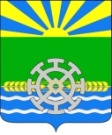 АДМИНИСТРАЦИЯ ПРИВОЛЬНОГО СЕЛЬСКОГО ПОСЕЛЕНИЯКАВКАЗСКОГО РАЙОНАПОСТАНОВЛЕНИЕот   24.03.2016                                                                                                                           № 71хутор ПривольныйОб изменении вида разрешенного использования земельного участка по адресу: Краснодарский край, Кавказский район, примерно в 300 м  юго-восточнее х.ВосточныйВ соответствии  с Федеральным законом  от 06 октября 2003 года       №131-ФЗ «Об общих принципах организации местного самоуправления в Российской Федерации», статьей 37 , пунктом 6 статьи 36 Градостроительного кодекса Российской Федерации, Уставом Привольного сельского поселения Кавказского района, п о с т а н о в л я ю:Изменить вид разрешенного использования  земельного участка площадью 3377кв.м. с кадастровым номером 23:09:0301000:653, расположенного по адресу: Краснодарский край, Кавказский район, примерно в 300 м юго-восточнее х.Восточный  с «для сельскохозяйственного использования» на «ритуальная деятельность».Опубликовать настоящее постановление в  газете «Муниципальный вестник Привольного сельского поселения» и разместить на официальном сайте администрации Привольного сельского поселения Кавказского района в сети Интернет.Постановление вступает в силу со дня его подписания.Исполняющий обязанности главы Привольного сельского поселения Кавказского района                                                              О.Е.Ковалева